Nowe zasady kontroli NFZNarodowy Fundusz Zdrowia każdego roku przeprowadza prawie 2 tysiące kontroli. Do czerwca 2019 roku nie funkcjonowały zasady i uprawnienia podmiotów kontrolowanych wynikające np. z Konstytucji Biznesu. Prezydent RP 1 marca 2019 r. podpisał ustawę z 21 lutego 2019 r. o zmianie ustawy o świadczeniach opieki zdrowotnej finansowanych ze środków publicznych oraz niektórych innych ustaw, której najważniejszym celem jest m.in. gruntowna reforma funkcjonowania służb kontrolnych Narodowego Funduszu Zdrowia.Wprowadzone zmiany w przepisach, istotnie modyfikują obecny model dokonywania kontroli w służbie zdrowia. Zmiany polegają m.in. na centralizacji procedury kontroli przez powierzenie jej dokonywania prezesowi Narodowego Funduszu Zdrowia zamiast dyrektorom poszczególnych oddziałów funduszu. Poznaj pozostałe zmiany.Książkę kupisz tutaj: https://fabrykawiedzy.com/nowe-zasady-kontroli-nfz-praktyczny-komentarz-do-zmian-z-plyta-cd-i-plakatem.html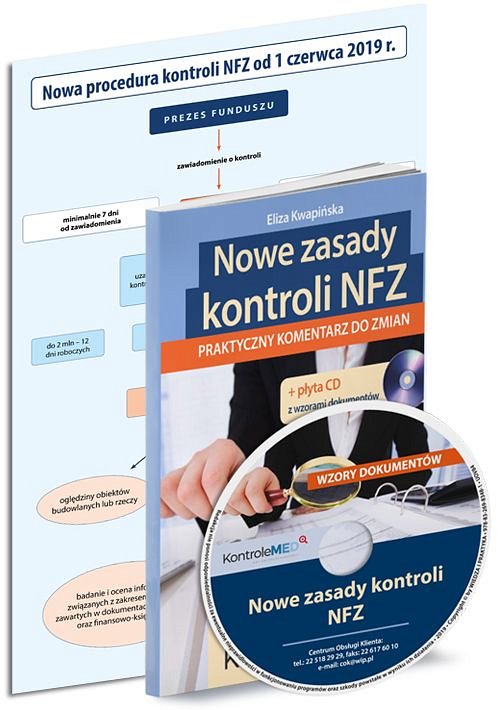 